Monoclonal antibodies Homework.L5 Q) What is a Monoclonal antibody?                                                          ………………………………………………………………………………………………………………………………………………………………………………………………L5 Q) What is a B Lymphocyte?…………………………………………………………………………………………………………………………………………………………………………………………………………………………………………………………………………………………L5 Q) What is Hybridoma?………………………………………………………………………………………………………………………………………………………………………………………………L5 Q) True or false with reasons ….Monoclonal antibodies only bind to specific cancer cells that need treatment. There are no side effects with this treatment. ….............................................................................................……………………………………………………………………………………………L6 Q) Describe what a Magic bullet is.   ......................................................................................................................................................................................................    		Extension.L6 Q How do pregnancy tests work.L7/8 Q Evaluate the potential uses of Monoclonal antibodies.  Monoclonal antibodies Homework (2016) by C. Watson, English Martyrs’ Catholic School shared under a CC-BY 4.0 (Creative Commons Attribution 4.0 International License ) licence.          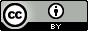 